Komunikasi Interpersonal Antara Pimpinan dan Pegawai Pada Bagian Humas dan Protokol di Setda Kabupaten SumedangDeskriptif Kualitatif Komunikasi Interpersonal Antara Pimpinan dan Pegawai Interpersonal Communication Between Leaders and Employees On Public Relations and Protocol Division at the Regional Secretariat of Sumedang RegencyA Descriptive Qualitative of Interpersonal Communication Between Leaders and EmployeesOleh : Dante Putratama                                                                                                132050055SKRIPSIUntuk Memperoleh Gelar Sarjana Pada Program Studi Ilmu Komunikasi Fakultas Ilmu Sosial dan Ilmu Politik Universitas Pasundan 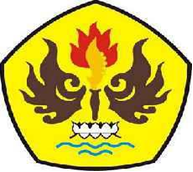 FAKULTAS ILMU SOSIAL DAN ILMU POLITIK UNIVERSITAS PASUNDAN                                            BANDUNG                                                                                                2017